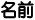 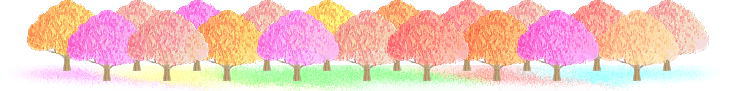 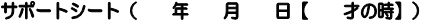 緊急連絡先 電話番号　　　　　　　（　　　　）続柄保険証の種類と番号きなものこだわりけてほしいことするものすること□全面介助　　□部分介助　　□見守り　　□自立□全面介助　　□部分介助　　□見守り　　□自立食事量□多い　　□普通　　□少ない食事形態□経管　　□ミキサー食　　□きざみ食　　□普通食アレルギー□有（　　　　　　　　　　　　　　）　□無□偏食（　　　　　　　　　　　　　）□全く予告しない　　□おむつ使用　　□知らせるが介助が必要□全く予告しない　　□おむつ使用　　□知らせるが介助が必要□用便できるがふき取れない　　□自立□用便できるがふき取れない　　□自立□その他（　　　　　　　　　　　　　　　　　　　　　　　　　）□その他（　　　　　　　　　　　　　　　　　　　　　　　　　）コミュニケーション□発語なし　　□話しかけに反応　　□片言を話す　　□単語を言える□簡単な会話ができる　　□会話ができるはなしかけについて　　□理解できる　　□大体理解できる　　　　　　　　　　　□少しできる　　□理解できない□発語なし　　□話しかけに反応　　□片言を話す　　□単語を言える□簡単な会話ができる　　□会話ができるはなしかけについて　　□理解できる　　□大体理解できる　　　　　　　　　　　□少しできる　　□理解できない□全面介助　　□部分介助　　□声かけのみ　　□自立□全面介助　　□部分介助　　□声かけのみ　　□自立その他